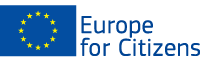 The project « Comuni senza frontiere» was funded with the support of the European Union under the Programme "Europe for Citizens"Applicable to the Strand 2 – Measure 2.1 "Town-Twinning”Applicable to the Strand 2 – Measure 2.1 "Town-Twinning”Participation: The project involved 68 citizens, notably 24 participants from the city of  Veľký Meder (Slovak  Republic, 29 participants from the city of Bacsalmas (Hungary), 15 from the city of Seini (Romania)
Location/ Dates: The event took place in  Granze, Italy, from  21/07/2022 to 25/07/2022.Short description:  The day of  21/07/2022  was dedicated to the travel and the welcome reception of the delegations. The day of 22/7/2022 was dedicated to the project conference at Villa Cà Conti, historic landmark of Granze, the presentation of the delegations, the speeches of the head of the delegations, the description of the preparatory actions carried out in the partner cities and the presentation of the results of the survey on the Future of Europe and the European citizenship.The day of 23/7/2022 was dedicated to the project Comuni senza frontiere activity: Games without frontiers involved 8 teams of participants of from Veľký Meder, Bacsalmas, Seini, Granze, Sant’Elena, Bagnoli di Sopra, Solesino and a team of Ukrainian citizens. The games were concluded with the cerimony of the award of the prizes to the players.The day of 24/7/2022 was dedicated to the sightseeing in nearby cities to contribute to the understanding of the art and culture, to the exchange of gifts and the delivery of the gifts handcrafted by the children for their friends abroad.The day of 25/5/2022 was dedicated to the travel back to the cities.Participation: The project involved 68 citizens, notably 24 participants from the city of  Veľký Meder (Slovak  Republic, 29 participants from the city of Bacsalmas (Hungary), 15 from the city of Seini (Romania)
Location/ Dates: The event took place in  Granze, Italy, from  21/07/2022 to 25/07/2022.Short description:  The day of  21/07/2022  was dedicated to the travel and the welcome reception of the delegations. The day of 22/7/2022 was dedicated to the project conference at Villa Cà Conti, historic landmark of Granze, the presentation of the delegations, the speeches of the head of the delegations, the description of the preparatory actions carried out in the partner cities and the presentation of the results of the survey on the Future of Europe and the European citizenship.The day of 23/7/2022 was dedicated to the project Comuni senza frontiere activity: Games without frontiers involved 8 teams of participants of from Veľký Meder, Bacsalmas, Seini, Granze, Sant’Elena, Bagnoli di Sopra, Solesino and a team of Ukrainian citizens. The games were concluded with the cerimony of the award of the prizes to the players.The day of 24/7/2022 was dedicated to the sightseeing in nearby cities to contribute to the understanding of the art and culture, to the exchange of gifts and the delivery of the gifts handcrafted by the children for their friends abroad.The day of 25/5/2022 was dedicated to the travel back to the cities.